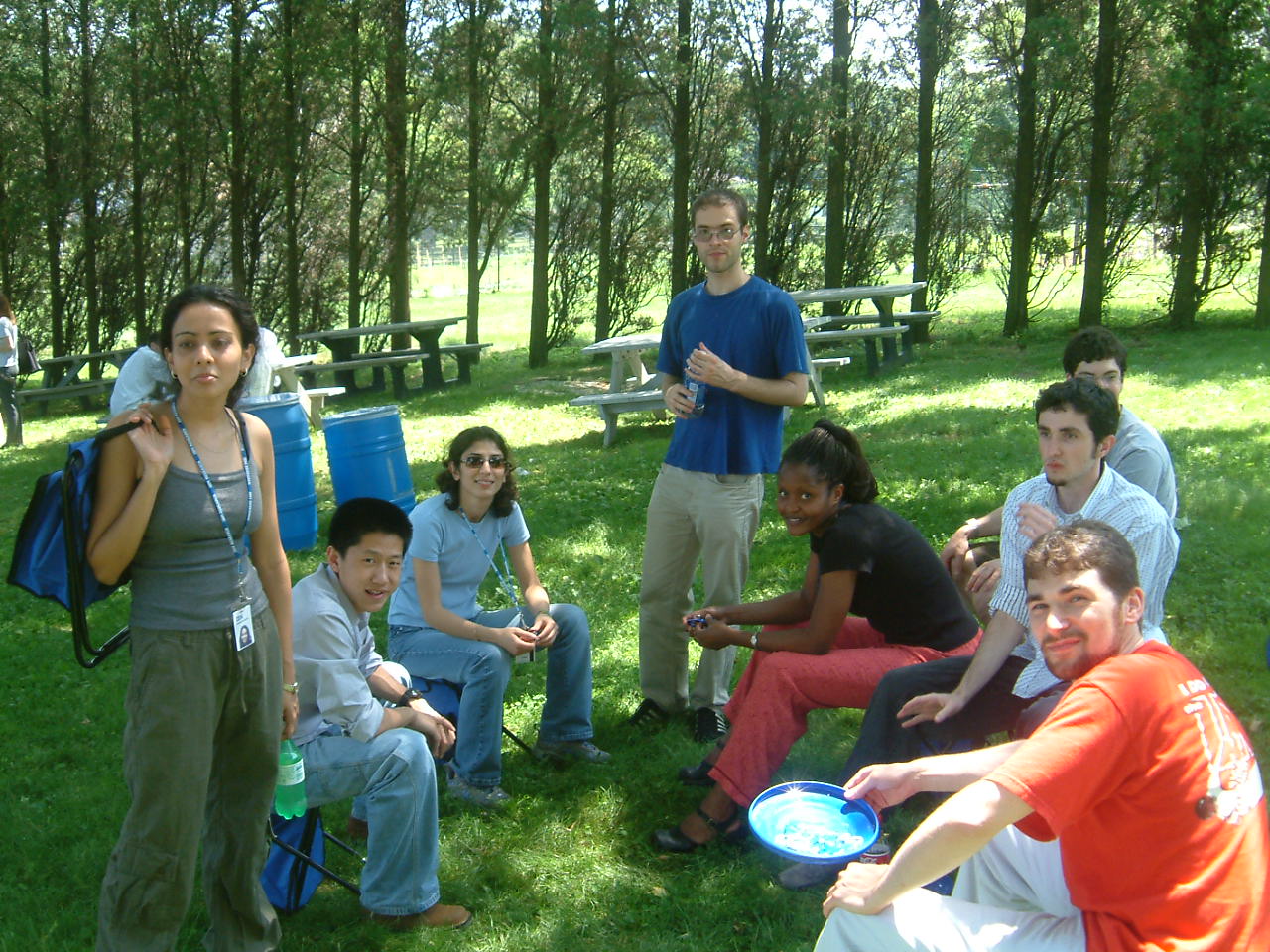 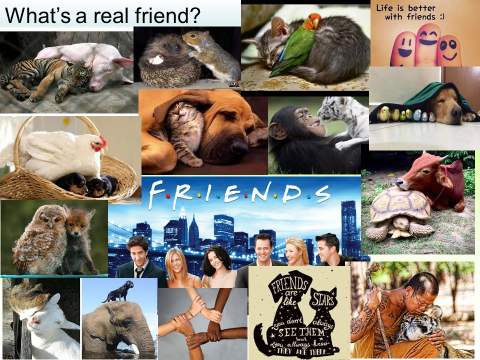 Notes, ideas, scribbles, thoughts and doodlesCASE STUDIES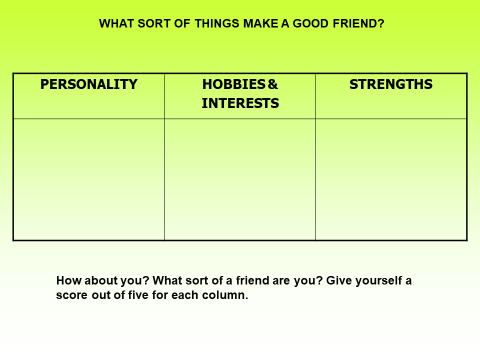 Notes, ideas, scribbles, thoughts and doodlesTHE "HOW GOOD A FRIEND ARE YOU?" QUIZYEAR 7 FRIENDSHIP TEST (LESSON 1)Top of FormHow do you initiate friendship with a totally new person?Please answer this question.Begin with a smile.Introduce yourself.Find a mutual acquaintance to do the introduction.How easily do you connect with new people?Please answer this question.Very easily.On most occasions, easily.Barely, if ever.What do you do on weekends and holidays?Please answer this question.Meet new friends you made recently.You call a few good friends at home.You spend it with family, if not alone.What do you do at a good party?Please answer this question.Meet new people, make new friends, have a great time.Mostly stick with your old group of friends, but meet new people if you can.Keep to yourself most of the time, watching the action.What do your friends say about you?Please answer this question.Totally outgoing, extrovert.Pleasant to be with.Don't know.How many people in your neighbourhood know you?Please answer this question.All of them.Most of them.Just a few.Once you make a new friend, do you take initiatives to develop the friendship?Please answer this question.Yes, I always call him/her the next day.I wait for a few days, and then call if he/she doesn't call up.If the person wants to be friends with me, he/she will call me up.TOTAL = 21Bottom of Form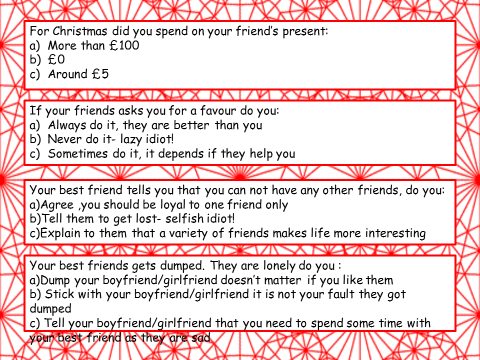 Notes, ideas, scribbles, thoughts and doodlesME AND MY FRIEND(Use these statements to help you write a story about friendship).We look out for each other.We are honest with each other.We have some shared likes and dislikes.I am there for him/her.S/he is there for me.S/he knows when I need my own space.We make each other laugh.We make each other feel better about ourselves.S/he always seems to know what I am thinking.I give him/her good advice.We trust each other.We don’t always agree but we know that doesn’t matter.Notes, ideas, scribbles, thoughts and doodlesNotes, ideas, scribbles, thoughts and doodles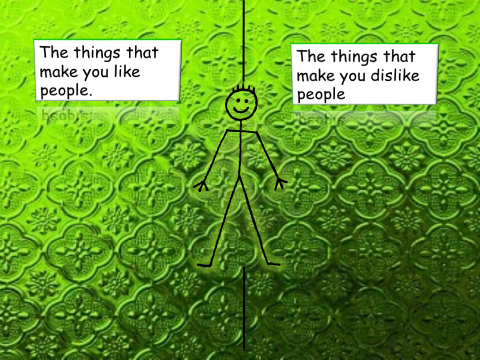 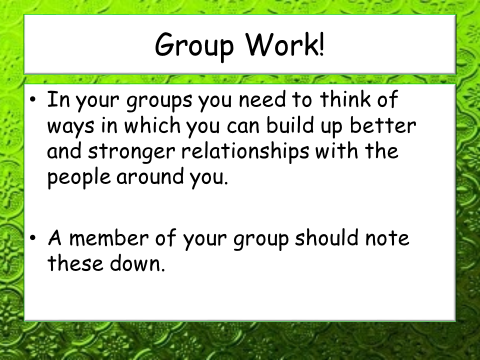 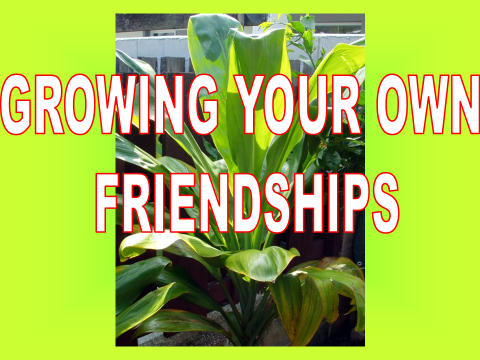 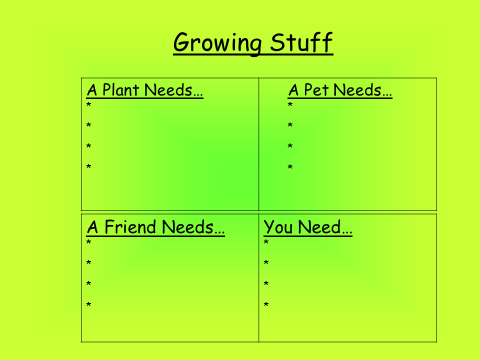 Mountain High School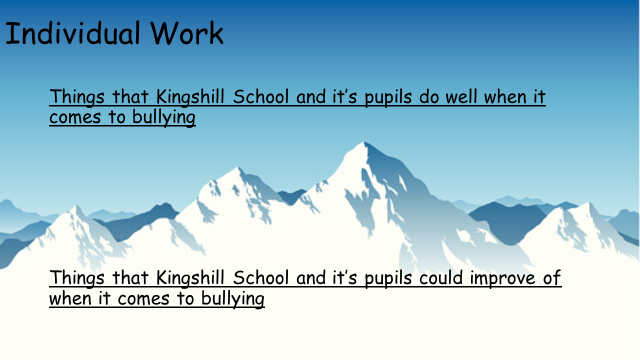 ) My best friends are Lucy and Sinead. We are in the same year at school together and we all like doing the same sort of things. The problem is that Lucy and Sinead don’t get on. They can’t do anything together and neither of them likes the other being with me. If I spend time with Lucy, Sinead doesn’t like it and if I spend time with Sinead, Lucy doesn’t like it.  My birthday is coming up and I really want to invite both of them round, but I don’t want them to spoil my party. I don’t know what to do.YOUR ADVICEMy best friend is called Kelvin. I’ve known him since we were about six and we’ve always been close because our parents are good friends. They always see each other, even on holiday, so I always get to see a lot of Kelvin. The thing is, though, sometimes it feels like he is still six and I am twelve. He can be very immature and he still likes playing the sort of games we played years ago. He’s not into sport or music or computer games. I’m not really into computer games but at least we could do something like that together without it feeling stupid. But he won’t. I’m going off him a lot and my other friends are all very different. But I know it would upset my parents and his parents if I said anything. I don’t know what to do.YOUR ADVICEI’m Stacey and I have a bit of problem because my best friend Kerri and I both really fancy the same guy. His name is Kal and he is pretty amazing. And I think he likes me more than he likes Kerri. But I don’t know what to do because she really really likes him and I don’t want to hurt her feelings. But I don’t want to her to be with him and not me.YOUR ADVICEI’ve been good mates with Joe and Charlie for nearly a year. We have a real laugh together. But there’s this new lad who is friends with them and I don’t like him. He tells racist jokes and says things that are completely out of order. My dad is West Indian and when I told him he just laughed. I don’t know what to do because Joe and Charlie like him and want to stay friends with him.YOUR ADVICEI don’t know why, but I can’t make friends. I spend a lot of time on my own, at school and at home. I think there must be something wrong with me. I want to have friends, but nobody really wants to know. I join clubs and groups – even ones I don’t like doing – so that I can get to know people, but they usually just have their own friends already. I wish I could make some friends but I don’t know how to do it.YOUR ADVICEINGREDIENTS(What sort of things will help your friendship to grow and develop?)ACTIONS(What do you need to do in order to keep your friendship growing?)TIME(How long does it take? Why? What are the reasons?)HELP!(If it starts going wrong, where can you get help? What sort of things do you need to do?)